РЕПУБЛИКА СРБИЈА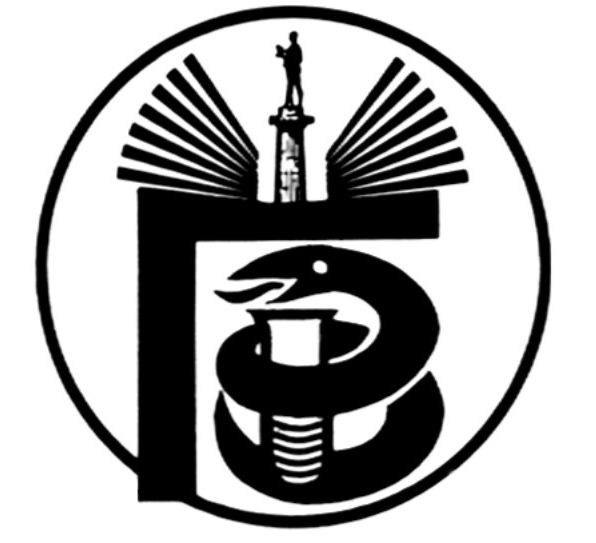 ГРАДСКИ ЗАВОД ЗА ЈАВНО ЗДРАВЉЕ, БЕОГРАД11000 БЕОГРАД, Булевар деспота Стефана 54-аЦентрала: 20 78 600   е-mail: info@zdravlje.org.rs    www.zdravlje.org.rsДиректор – тел: 32 33 976, факс: 32 27 828 email: direktor@zdravlje.org.rsСлужба за правне послове                                            Тел:  20 78 631        Факс:  32 27 828       e-mail: dusica.jovanovic@zdravlje.org.rsЖиро рачун: 840 – 627667 – 91ПИБ 100044907 Матични број 07041152Појашњење конкурсне документације ЈН БР. ВНУ 12-II-40/15         У поступку јавне набавке - УСЛУГА ФИКСНЕ ТЕЛЕФОНИЈЕ, ЈН БР. ВНУ 12-II-40/15,  сагласно члану 63. став 2. Закона о јавним набавкама, (,,Службени гласник РС“, бр. 124/12, у даљем тексту: Закон), пристигла су питање којим се од Комисије за јавну набавку захтева појашњење конкурсне документације за  предметну јавну набавку.Питања: Да ли је у понуди потребно достављати ценовнике међународног саобраћаја и додатних услуга који се помињу на страни 5/35?Молим Вас да у Обрасцу структуре понуђене цене на страни 32/35 предвидите место за потпис и печат понуђача?Да ли је „Укупна цена“ у обрасцу понуде за „Цена претплате по POTS телефонском прикључку“ цена претплате по једном POTS телефонском прикључку x 12 месеци или цена за 32 POTS телефонска прикључка x 12 месеци?Шта представља „Укупну цену“ испод тачке 6. у обрасцу понуде, да ли је то збир јединичних цена разговора по минуту (4+5+6)?Да ли је „Укупна цена понуде“ у обрасцу понуде на страни 29, збир укупне цене претплате и укупне цене разговора, односно збир тачака 1-6?Одговори:  Није потребно.Понуђач има слободу да парафира/потпише/печатира сваку страну Конкурсне документације, без обзира да ли постоји предвиђено место за то.По једном POTS телефонском прикључкуДа. Укупна цена понуде је збир претходних ставки „Укупна цена“ (за тачке 1, 2 и 3) и „Укупна цена“ (за тачке 4, 5 и 6).				                       КОМИСИЈА ЗА ЈАВНУ НАБАВКУ ВНУ 12-II-40/15